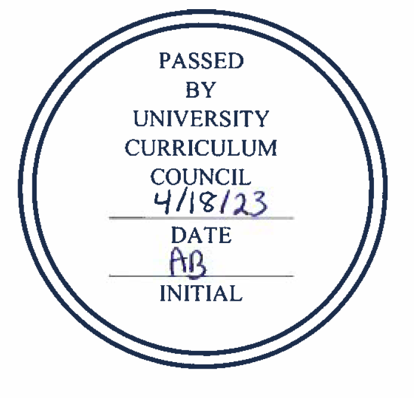 University Curriculum Council Approved CoursesApril 18, 2023NEW COURSESCOURSE CHANGESExpeditedTAS 4510: Capstone Experience in Evidence-Based Practice (remove pre-req)CollegeCourseBRICKSArts & SciencesSOC 3730/5730: Sociology of SexualitiesBDPBusinessACCT 4931H: Honors Startup Decision Making with Accounting IBusinessACCT 4932H: Honors Startup Decision Making with Accounting IIFine ArtsFILM 3570/5570: Film Festival ScreeningFine ArtsFILM 3610: Crewing Practicum IFine ArtsFILM 3620: Crewing Practicum IIFine ArtsFILM 4760/5670: Feature Screenwriting IFine ArtsFILM 4600: Capstone Film Project I: Development and PreproductionHealth Sciences & ProfessionsHSLS 6320: Speech and Language Disorders for AudiologistsHealth Sciences & ProfessionsHSLS 8400: Pharmacology for AudiologistsHealth Sciences & ProfessionsHSLS 8500: Professional and Legal Issues in AudiologyHealth Sciences & ProfessionsHSLS 8850: Assessment and Management of Balance and Vestibular DisordersHealth Sciences & ProfessionsNRSE 7002: Application of Statistics to Evidence Based ProjectsHealth Sciences & ProfessionsNRSE 8942: Nurse Educator/Nurse Administrator PracticumPatton CollegeEDLE 6015: Introduction to Leadership and Organizational ManagementCollegeCourseBRICKSChangesArts & Sciences (12)ANTH 3820: Cultures of the MediterraneanBDP/BSLLOs, rationale, add BRICKS BDP/BSL, update dual list, Gr code, Sum exp, Arts & Sciences (12)BIOS 1310: Principles of Human Anatomy and Physiology IIANWDescrpt, Rational LOs, Sec Comp: Lab, Topics, Texts, KGF, Sum exp, add BRICKS: ANWArts & Sciences (12)BIOS 1700: Biological Sciences I: Molecules and Cells PNSDescription, Rationale, LOs, Sec Comp: Lab, Topics, Texts, KGF, Sum exp, Arts & Sciences (12)CAS 4910: College of Arts and Sciences Internship[BLD]Retake -> RepeatArts & Sciences (12)CHEM 1205: Survey of Chemistry for Health Sciences[ANW]Pre-reqs, Arts & Sciences (12)HIST 8950: DissertationCredit Hrs =.5, LOsArts & Sciences (12)LING 4860/5860: How to Do Things with Words: An Introduction to Semantics and PragmaticsName, DescriptionArts & Sciences (12)POLS 4850: Sustainability CitizenshipCapPrefix (from T3) LOs, Pre-Reqs, Description, add BRICKS: Cap, Sum exp, Arts & Sciences (12)SOC 3325/5325: Access to JusticeBDPLOs; add BRICKS BDP LOsArts & Sciences (12)SOC 4680/5680: Crimes Against HumanityLOs; add no credit if, KGFs, BRICKS componentArts & Sciences (12)WGSS 4800: Capstone in Women's, Gender, and Sexuality Studies[Cap/T3E]/ BLDDescription, LOs, Texts, KGF, Sum exp, BRICKS: Cap/L&D, T3E explanationBusiness (10)BA 1000: Introduction to the College of BusinessLOs; Topics, KGF, Sum exp, Texts, Description, Gr Code: 01Business (10)BA 2000: Career Management StrategiesLOs; Topics, KGF, Sum exp, Texts, Description, Gr Code: 01Business (10)BA 3910: Internship[BDP]LOs; Topics, KGF, Sum exp, Texts, Contact Hrs, DescriptionBusiness (10)SAM 3030: Introduction to the College of BusinessLOs; Topics, KGF, Sum exp, Texts, Contact Hrs, Description, Business (10)SAM 3905: Internship and Career PreparationLOs; Topics, KGF, Sum exp, Texts, Contact Hrs, DescriptionBusiness (10)SAM 3910: Internship Experience[BLD]LOs; Topics, KGF, Sum exp, Texts, Contact Hrs, Description, Sect size, Gr Code: 06Business (10)SAM 3920: Business Application Simulation[BLD]TextsBusiness (10)SASM 2920: Practicum in Sport Management*[BLD]Pre-reqs, KGF, Sum exp, Texts,Business (10)SASM 3910: Internship in Sport Management[BLD]LOs; Pre-reqs, Topics, KGF, Sum exp, Texts, Contact Hrs, Description, Fine Arts (13)ART 2210: Ceramics Hand BuildingDescription, Rationale, LOs, Pre-reqs, Prim Component = Studio, Add Sec Component= Lec) Add Topics, Text, KGF, Sum expFine Arts (13)ART 2220: Ceramics Wheel ThrowingDescription, Rationale, LOs, Pre-reqs, Prim Component = Studio, Add Sec Component= Lec) Add Topics, Text, KGF, Sum expFine Arts (13)ART 2310: Sculpture: Contemporary Objects & TraditionsDescription, Rationale, LOs, Retake to Repeat, Pre-reqs, Prim Component = Studio, Add Sec Component= Lec) Add Topics, Text, KGF, Sum expFine Arts (13)ART 2320: Sculpture: Environments & ActionsShort name, Description, Rationale, LOs, Retake to Repeat, Pre-reqs, Prim Component = Studio, Sec Component= Lec) Add Topics, Text, KGF, Sum expFine Arts (13)ART 2330: Sculpture: Casting Contemporary ExplorationsDescription, Rationale, LOs, Pre-reqs, Prim Component = Studio, Add Sec Component= Lec) Add Topics, Text, KGF, Sum expFine Arts (13)ART 2420: Etching/ReliefDescription, Rationale, LOs, Pre-reqs, Prim Component = Studio, Add Sec Component= Lec) Add Topics, Text, KGF, Sum expFine Arts (13)ART 2810: Film PhotographyDescription, Rationale, LOs, Pre-reqs, Add Sec Component= Studio) Add Topics, Text, KGF, Sum expFine Arts (13)ART 2820: Digital PhotographyDescription, Rationale, LOs, Pre-reqs, Add Sec Component= Studio) Add Topics, Text, KGF, Sum expFine Arts (13)ART 3420: PapermakingDescription, LOs, Pre-reqs, Component (Prim & Sec = Studio & Lec) Add Topics, Text, KGF, Sum expFine Arts (13)ART 3620: Interior Architecture Supportive Environments StudioName (from Interior Architecture Studio IV), Rationale, Description, LOs, Pre-reqs Component = Studio, Topics, Text, KGF, Sum expFine Arts (13)ART 4600: Interior Architecture Holistic Solutions StudioName (from Interior Architecture Studio V), Rationale, LOs, Pre-reqs Component = Studio, Topics, Text, KGF, Sum expFine Arts (13)FILM 3650/5650: ProducingDescription, Rationale, Pre-Reqs, Dual List, LOs Fine Arts (13)FILM 3550/5550: Experimental FilmAdd Dual List, Number change, LOs, Description, Rationale, Fine Arts (13)FILM 4620: Capstone Film Project III: Post-Production and DistributionCapName (from Capstone Motion Picture Production), Description, LOs, Rationale, Add BRICKS Cap CT/ILFine Arts (13)MUS 5850: Seminar in Music TherapyYearly to Semester, Repeatable, Max repeat 10 hrs, Description, LOs, Add: Text, KGF, Sum expFine Arts (13)THAR 4390: Creating the Realized Design/Main Stage ProcessBSL/CapAdd BRICKS: Cap,CT&IL Description, Rationale, Variable to fixed, LOs, Pre-reqs, Contact Hrs (2 to 3), KGF, Sum expHealth Sciences & Professions (11)AT 5341: Clinical Research in Athletic Training IPre-reqHealth Sciences & Professions (11)AT 5910: Clinical Immersion in Athletic TrainingName (from Clinical Immersion), Contact HRs 12 to 8, TextsHealth Sciences & Professions (11)HLTH 3250: Long Term Care Administration Core of KnowledgePre-reqHealth Sciences & Professions (11)HLTH 3350: Leadership and Management of Health Care OrganizationsDescription, Rationale, Pre-reqs, LOs, Add: Texts, KGF, Sum expHealth Sciences & Professions (11)HLTH 3400: Contemporary Problems in Health CareName (from Contemporary Problems in Health Care Organizations), Description, Rationale, Pre-reqs, LOs, Add: Texts, KGF, Sum expHealth Sciences & Professions (11)HLTH 3850: Quality Improvement in Healthcare OrganizationsSplit from dual list, Texts, KGF, Sum expHealth Sciences & Professions (11)HLTH 5850: Quality Improvement in Healthcare OrganizationsSplit from dual list, Description, Rationale, LOs, Texts, KGF, Sum expHealth Sciences & Professions (11)HLTH 4375: Health Care PolicyLOs, Pre-reqs, Texts, Sum expHealth Sciences & Professions (11)HLTH 4445: Health Care Law and EthicsBERPre-reqsHealth Sciences & Professions (11)HLTH 4585: Strategic Marketing for Health Care OrganizationsPre-reqsHealth Sciences & Professions (11)IHS 1200: Allied Health Careers and Collaborative HealthcareName (from Survey of Health Careers and Collaborative HealthcareOsteopathic MedicineOCOM 8120: Osteopathic Medicine, Manipulation and Principles 3ALOs, TopicsPatton College (10)EDLE 6110: Educational Law for School LeadersPre-fix, Description, Rationale, Credit Hrs (4 to 3), LOs, Pre-reqs removed, Add Topics, Texts, KGF, Sum expPatton College (10)EDLE 6400: The PrincipalshipDescription, Rationale, Credit Hrs (4 to 3), LOs, Pre-reqs, Add Topics, Texts, KGF, Sum expPatton College (10)EDLE 6425: The Role of the Principal in InstructionPre-fix, Description, Rationale, Credit Hrs (4 to 3), LOs, Pre-reqs removed, Add Topics, Texts, KGF, Sum expPatton College (10)EDLE 6610: School-Community Relations, and Education PolicyName (from School Community Relations), Rationale, Pre-req, LOs, Description, Add Topics, Texts, KGF, Sum expPatton College (10)EDLE 6980: Educational Leadership Data Gathering PortfolioName (from administration to leadership), Rationale, Credit Hrs (4 to 3), Pre-req, LOs, Description, Add Topics, Texts, KGF, Sum expPatton College (10)EDRE 6700/7700: Introduction to Mixed Methods ResearchAdd dual listPatton College (10)EDRE 6710/7710: Advanced Mixed Methods ResearchAdd dual listPatton College (10)EDSP 6820: Graduate Practicum in Early Childhood Special EducationLOs, Description, Prim Component: clinical, Contact HRs (12), Add Topics, Texts, KGF, Sum exp,Patton College (10)PETE 3100: Principles, Theories and Methods of Teaching Early Childhood Physical EducationPre-reqs, Credit Hrs (5 to 4 via Sec Component), LOsPatton College (10)PETE 3700: Methods of Teaching Adolescent and Young Adult Physical Education & HealthPre-reqs, Credit Hrs (5 to 4 via Sec Component), LOsUniversity College (2)LET 4510: Mass Murder in the United States of America: Implications for Criminal JusticeDescription, LOs, Pre-reqs, Add Course Topics infoUniversity College (2)LET 4520: Contemporary Issues in Criminal JusticePrefix and number (from CJ 4800), short name, description, LOs, Pre-reqs, KGFs; remove major set-aside; add dual list